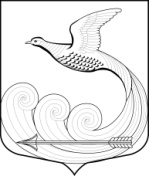 Местная  администрациямуниципального образования Кипенское сельское поселениемуниципального образования Ломоносовского муниципального районаЛенинградской областиПОСТАНОВЛЕНИЕот  26.04.2023г.  №217д. КипеньО внесении изменений в постановление местной администрации муниципального образования Кипенское сельское поселение  муниципального образования Ломоносовского муниципального района Ленинградской области от 27.12.2022 г. № 725 «Об утверждении административного регламента по предоставлению муниципальной услуги «Заключение, изменение, выдача дубликата договора социального найма жилого помещения муниципального жилищного фонда».В соответствии с Федеральными законами от 06.10.2003 г. № 131-ФЗ «Об общих принципах организации местного самоуправления в Российской Федерации», от 27.07.2010г. № 210-ФЗ «Об организации предоставления государственных и муниципальных услуг», местная администрация  Кипенского сельского поселения постановляет:1.    Внести в административный регламент предоставления муниципальной услуги «Заключение, изменение, выдача дубликата договора социального найма жилого помещения муниципального жилищного фонда», утвержденный пунктом 1 постановления местной администрации муниципального образования Кипенское сельское поселение муниципального образования Ломоносовского муниципального района Ленинградской области от 27.12.2022 № 725 «Об утверждении административного регламента по предоставлению муниципальной услуги «Заключение, изменение, выдача дубликата договора социального найма жилого помещения муниципального жилищного фонда», следующие изменения:- абзац пятый пункта 2.3 раздела 2 Административного регламента изложить в следующей редакции: «Фонд пенсионного и социального страхования Российской Федерации»;- исключить подпункт 12)  пункта 2.3 раздела 2 Административного регламента;- в абзаце седьмом подпункта 2.6.1 пункта 2.6 раздела 2 Административного регламента после слов «временное удостоверение личности гражданина РФ по форме», добавить слова «утвержденной Приказом МВД России от 16.11.2020 № 773»;- подпункт 2)  пункта 2.7 раздела 2 Административного регламента изложить в следующей редакции: «в Фонде пенсионного и социального страхования Российской Федерации» (по услуге 1.2.1);- в абзаце четвертом подпункта 6) пункта 2.7 раздела 2 Административного регламента слова «сведения 2-НДФЛ» заменить словами «Сведения о суммах выплат и иных вознаграждений физического лица на основании поступившей месячной налоговой отчетности «Персонифицированные сведения физического лица».2.    Разместить настоящее Постановление на официальном сайте Кипенского сельского поселения в информационно-телекоммуникационной сети Интернет.3.  Настоящее постановление вступает в силу со дня его официального опубликования (обнародования).4.    Контроль за исполнением настоящего постановления  оставляю за собой.Глава Кипенского сельского поселения                          М. В. Кюне